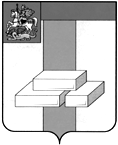 СЧЕТНАЯ ПАЛАТА  ГОРОДСКОГО ОКРУГА ДОМОДЕДОВОМОСКОВСКОЙ  ОБЛАСТИКаширское шоссе, д.27-а, г. Домодедово, Московская область, 142000, тел. (496)792-44-13,  E-mail dmdd sp@mosreg.ruЭкспертное заключение к проекту решения Совета депутатов городского округа «О внесении изменений в решение Совета депутатов городского округа от 21.12.2022г. №1-4/1296 «О бюджете городского округа Домодедово на 2023 год и плановый период 2024 и 2025 годов»«18» апреля 2023г.                                                                                                               №2 Настоящее экспертное заключение подготовлено в соответствии со статьей 157 Бюджетного кодекса Российской Федерации, на основании пункта 2.3. части 2 Положения о Счетной палате городского округа Домодедово Московской области, утвержденного Решением Совета депутатов городского округа Домодедово от 10.08.2022г. №1-4/1251.Изменения в бюджете городского округа Домодедово связаны с необходимостью принятия новых расходных обязательств и корректировкой расходных обязательств в части средств областного и местного бюджета.По средствам областного бюджета  произведена корректировка доходной и расходной частей бюджета в сторону увеличения на сумму 284,5 млн.руб.Увеличены бюджетные ассигнования на: – осуществление полномочий по обеспечению жильём отдельных категорий граждан, установленных Федеральным законом от 24 ноября 1995 года № 181-ФЗ «О социальной защите инвалидов в Российской Федерации» в сумме 2,4 млн.руб.;– организацию питания обучающихся, получающих основное и среднее общее образование, и отдельных категорий обучающихся, получающих начальное общее образование, в муниципальных общеобразовательных организациях, в сумме 0,5 млн.руб.;– частичную компенсацию транспортных расходов организаций и индивидуальных предпринимателей по доставке продовольственных и промышленных товаров в сельские населенные пункты в сумме 0,9 млн.руб. (всего – 2,6 млн.руб., в том числе средства местного бюджета – 0,9 млн.руб.);– софинансирование работ по капитальному ремонту и ремонту автомобильных дорог общего пользования местного значения в сумме 54,4 млн.руб. (всего – 147,7 млн.руб., в том числе средства местного бюджета – 51,0 млн.руб.);– софинансирование работ в целях проведения капитального ремонта и ремонта автомобильных дорог, примыкающих к территориям садоводческих и огороднических некоммерческих товариществ, в сумме 53,2 млн.руб. (всего – 141,9 млн.руб., в том числе средства местного бюджета – 1,4 млн.руб.);– благоустройство лесопарковых зон в сумме 164,0 млн.руб. (лесопарковая зона по адресу: г.о. Домодедово, вблизи д. Гальчино и СНТ «Барыбино» – 131,0 млн.руб.; лесопарковая зона по адресу: г.о. Домодедово, адресный ориентир пересечение улиц Опушка и Летняя – 33,0 млн.руб.);– создание и ремонт пешеходных коммуникаций в сумме 2,3 млн.руб.;– ремонт подъездов в многоквартирных домах в сумме 3,9 млн.руб.;– финансовое обеспечение расходов в связи с освобождением семей отдельных категорий граждан от платы, взимаемой за присмотр и уход за ребенком в муниципальных образовательных организациях в Московской области, реализующих программы дошкольного образования, в сумме 1,2 млн.руб.;– предоставление детям отдельных категорий граждан права бесплатного посещения занятий по дополнительным образовательным программам, реализуемым на платной основе в муниципальных образовательных организациях в сумме 0,3 млн.руб.;– софинансирование расходов на подготовку основания, приобретение и установку плоскостных спортивных сооружений (мини-стадион г. Домодедово, д. Гальчино) в сумме 1,4 млн.руб. (всего – 52,1 млн.руб., в том числе средства местного бюджета – 18,0 млн.руб.).По средствам местного бюджета, в целях принятия новых расходных обязательств,  произведено перераспределение средств расходной части бюджета на сумму 208,7 млн.руб.В расходную часть бюджета включены новые расходные обязательства на сумму 208,7 млн.руб.:по разделу бюджета «Общегосударственные вопросы» на:– проведение работ по технической защите информации автоматизированных рабочих мест, использующихся для обработки сведений, составляющих государственную тайну, в сумме 0,4 млн. руб.;– увеличение зарезервированных средств на обеспечение участия в государственных программах Московской области в сумме 89,0 млн. руб.;по разделу бюджета «Национальная экономика» на:– содержание и ямочный ремонт муниципальных дорог в сумме 13,1 млн. руб.;– содержание сотрудника МБУ «Комбинат благоустройства» (инженер-контролер), в целях осуществления переданных полномочий МО по организации мероприятий по осуществлению деятельности по обращению с собаками без владельцев, в сумме 0,7 млн. руб.;по разделу бюджета «Жилищно-коммунальное хозяйство» на:– софинансирование расходов на благоустройство лесопарковой зоны по адресу: г.о..Домодедово, вблизи д.Гальчино и СНТ «Барыбино» в сумме 69,0 млн.руб.;– выполнение работ по замене гибкой подводки в рамках технического обслуживания внутриквартирного газового оборудования, в целях обеспечения безопасности при обращении с газовым оборудованием, в сумме 1,6 млн. руб.;– проведение специализированной экспертизы по обследованию технического состояния с лабораторными испытаниями многоквартирного жилого дома в д.Чурилково для получения заключения об оценке соответствия дома аварийным и подлежащим сносу или реконструкции, в сумме 0,1 млн.руб.;по разделу бюджета «Образование» на:– строительство блока школы на 825 мест в мкр.Пахринский, г.о. Домодедово, в сумме 1,0 млн. руб.;– строительство общеобразовательной школы на 550 мест в мкр. Барыбино, ул. Макаренко, г.о.Домодедово, в сумме 0,8 млн. руб.;– оказание услуг по увеличение электрической мощности и установке оборудования антитеррористической защищенности объектов после капитального ремонта на объекте: МАОУ Ильинская СОШ: г.Домодедово, с.Ильинское, д.9/1 (корпус начальной школы, основной корпус); г.Домодедово, д.Гальчино, бульвар 60-летия СССР, стр.18, в сумме 2,7 млн. руб.– приобретение оборудования для новой школы в мкр.Южный, г.о.Домодедово, в сумме 5,0 млн. руб.;– обеспечение подвоза учащихся к местам обучения и проведения ЕГЭ в муниципальных общеобразовательных учреждениях, в сумме 6,8 млн. руб.;по разделу бюджета «Культура» на:– увеличение содержания МАУК "ГПКиО "Елочки"", в связи с открытием парка "Взлет", в сумме 15,6 млн. руб. (заработная плата, начисления на заработную плату, приобретение канцелярских товаров, электротоваров, спец.одежды, хозяйственного инвентаря, строительных  материалов, блок-контейнеров утепленных; навигации; инфо-стендов, мебели, оборудования для хозяйственных нужд; звукового и компьютерного оборудования; ростовых кукол, специальной техники, счетчиков посетителей);по разделу бюджета «Социальная защита»:- единовременная денежная выплата гражданам, проживающим на территории городского округа Домодедово Московской области, призванным на военную службу по мобилизации в Вооруженные силы Российской Федерации, в сумме 1,4 млн.руб.по разделу бюджета «Физическая культура и спорт»:– строительство физкультурно-оздоровительного комплекса с крытым катком по адресу: г. Домодедово, мкр. Северный, ул. 1-я Коммунистическая в сумме 0,1 млн.руб.;– приобретение информационного табло для МАУ "ГС "Авангард"" в целях проведения Первенства Московской области по футболу среди детских, юношеских и подростковых команд, в сумме 0,6 млн.руб.софинансирование расходов на подготовку основания, приобретение и установку плоскостных спортивных сооружений (мини-стадион в д. Гальчино) в сумме 0,8 млн.руб.Расходы уменьшены на: – выполнение работ по капитальному ремонту системы водоотведения по ул.Талалихина, г.Домодедово (ликвидация подтопления)  в сумме 30,7 млн.руб.;– обеспечение дорожной и инженерной инфраструктурой поселка медицинских работников в д.Кургань,  в сумме 60,0 млн.руб.;– замена оборудования и модернизация детских игровых площадок в сумме 40,0 млн.руб.;– замена неэнергоэффективных светильников наружного освещения в сумме 40,0 млн.руб.;– разработку и утверждение схемы санитарной очистки территории городского округа Домодедово в сумме 1,7 млн.руб.;– замену резинового покрытия на детских игровых площадках в сумме 1,3 млн.руб.;– обеспечение муниципальных гарантий  в сумме 35,0 млн.руб.В результате данных корректировок бюджет на текущий финансовый год составит:                                                                                                                                      (млн. руб.)По результатам рассмотрения внесенных изменений в решение Совета депутатов  городского округа Домодедово от 21.12.2022г. №1-4/1296 «О бюджете городского округа Домодедово на 2023 год и плановый период 2024 и 2025 годов»,  нарушений бюджетного законодательства не выявлено.Председателm Счетной палаты городскогоокруга Домодедово Московской области                                                            Г.А. Копысована 17.02.2023на 19.04.2023увеличение (+) / уменьшение (-)Доходы12 872,213 156,7284,5Расходы13 602,813 887,3284,5Дефицит730,6730,60,0